GRAD ČAKOVEC   ZAJEDNICA SPORTSKIH UDRUGA GRADA ČAKOVCATIJEKOM ZIMSKIH ŠKOLSKIH PRAZNIKA ZA DJECU OSNOVNIH ŠKOLA GRADA ČAKOVCA ORGANIZIRAJU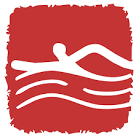 PLIVAČKI KAMP5-9.1.2015.NA GRADSKIM BAZENIMA „MARIJA RUŽIĆ“ U ČAKOVCURaspored održavanja: učenici 1-3. razreda   9-11 satiučenici 4-8. razreda 11-13 satiKamp je besplatan za učenike osnovnih škola grada Čakovca   Prijave za kamp na recepciji gradskih bazena do 2.1.2015.Informacije: 040 328 210